Муниципальное общеобразовательное учреждение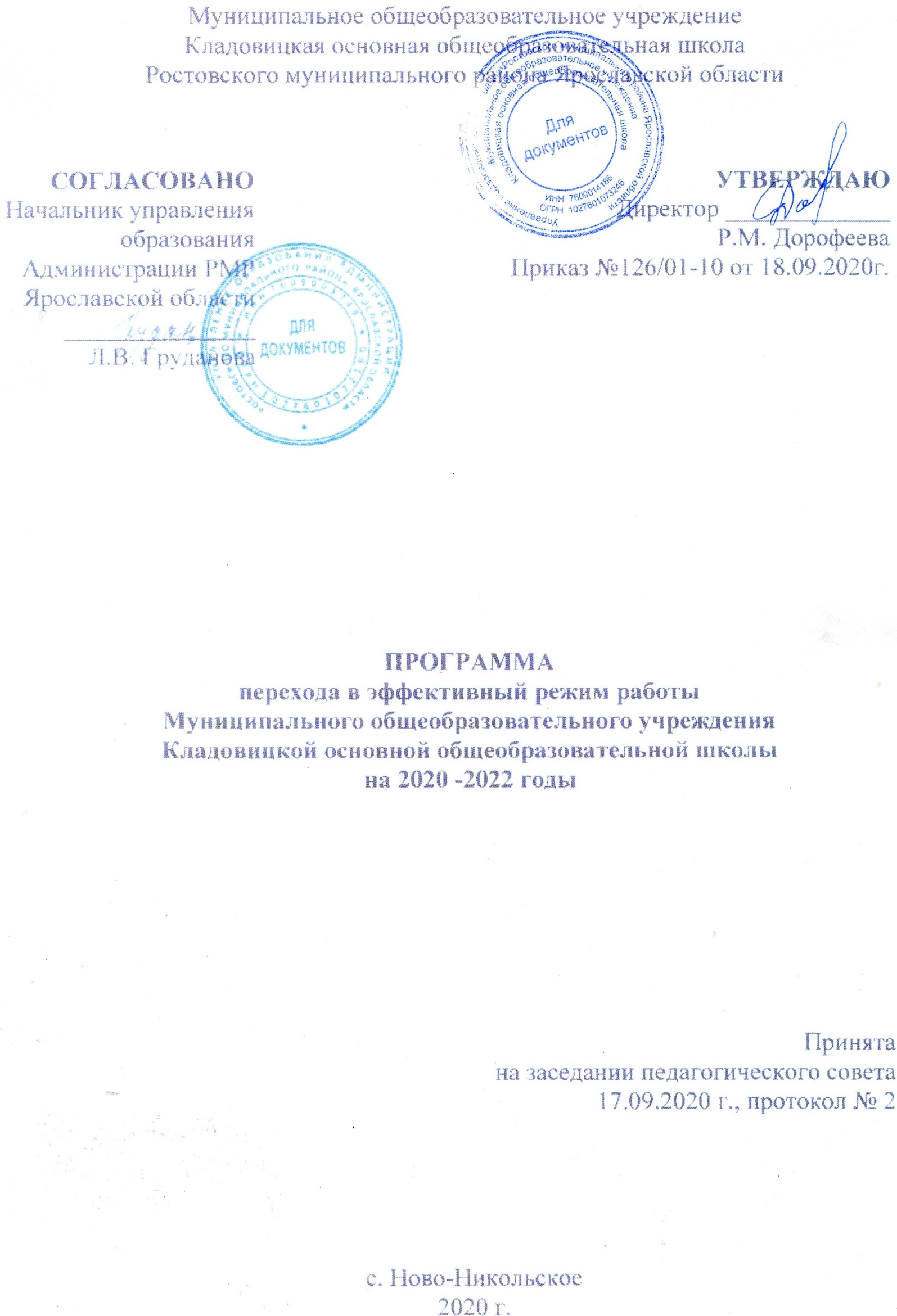 Кладовицкая основная общеобразовательная школаРостовского муниципального района Ярославской областиПРОГРАММАперехода в эффективный режим работы  Муниципального общеобразовательного учрежденияКладовицкой основной общеобразовательной школына 2020 -2022 годыПринятана заседании педагогического совета17.09.2020 г., протокол № 2с. Ново-Никольское2020 г.ПАСПОРТ ПРОГРАММЫОБОСНОВАНИЕ НЕОБХОДИМОСТИ ПРОГРАММЫ	Государственной программой «Развитие образования» на 2018-2025 годы определены три основные цели, две из которых - качество образования и его доступность.Настоящая Программа перехода в эффективный режим работы (далее – Программа)  определяет основные направления модернизации школьной образовательной системы с целью обеспечения качества образования обучающихся малокомплектной сельской школы на период до 2022 года с учетом потенциала саморазвития образовательного учреждения. 	Программа подготовлена рабочей группой школы. Ключевой идеей Программы является повышение качества образования, для обеспечения успешной социализации и самореализации личности обучающего в условиях малокомплектной сельской школы. 	В Программе развития планируется создание условий, стимулирующих рост личностных достижений учащихся. Она носит вероятностный характер, так как этот процесс обусловлен многообразием внутренних и внешних факторов, влияющих на него на протяжении некоего временного периода. Факторы различаются по происхождению, направленности и периодичности действия, степени и характеру. 	Цели и задачи, которые ставит школа перед собой, предполагают развитие обучающихся и обеспечивают возможность достичь положительной динамики образовательных результатов.  Для успешной реализации Программы требуются разработка и внедрение комплекса мер, направленных на повышение учебной мотивации обучающихся и подготовка кадров для осуществления этой деятельности.АНАЛИТИЧЕСКИЙ РАЗДЕЛ ПРОГРАММЫОбщие сведенияМОУ Кладовицкая ООШ расположена в селе Ново-Никольское. Относительная удалённость от производственных, научных, культурных, политических  центров создаёт своеобразный микросоциум и делает  актуальным обучение и воспитание обучающихся.ОУ расположена в селе с количеством жителей 1100  человек. В селе находится  отделение почты, магазин, клуб и библиотека. Производственных учреждений  нет. Экономика села не имеет перспектив.  ОУ является центром социальной и культурной жизни села, активно сотрудничает с домом культуры, сельской библиотекой.Социальный заказ школе сводится к обеспечению подготовки обучающихся для дальнейшего обучения, с целью  получения профессии.Ведущей целью деятельности ОУ является сегодня создание образовательной среды, обеспечивающей сельским детям равный доступ к качественному основному общему образованию в соответствии с их интересами и потребностями, независимо от материального достатка и состояния здоровья.Состав обучающихсяВ школе на начало 2019 года обучалось 77 учащихся, а на конец 2019 года – 75 учащихся, из них:15 детей из многодетных семей34 детей из неполных семей24 детей из малообеспеченных семей1 ребенок-инвалидСоциальный паспорт школы фиксирует особенности семей нашей образовательной организации. На основании анализа социума прослеживается тенденция то увеличения, то уменьшения  количества неполных семей и малоимущих семей, стабильным остается количество из многодетных семей. Профессиональный статус семей тоже достаточно невысок: высшее образование имеют  лишь 10% родителей, среднее профессиональное – 77%, без образования – 13% родителей.  Анализируя занятость родителей,  видно, что работают оба родителя – 54%, работает один родитель – 44%, семей, где не работают оба родителя – нет,  не работает единственный родитель – 2% семей. Школа работает в сложных социальных условиях, отражающихся на уровне качества освоения учащимися основных общеобразовательных программ.Обучение ведется по следующим образовательным программам:Начальная школа реализует образовательную программу школы в рамках учебно-методических комплектов  «Перспектива». В общеобразовательных классах для детей с ОВЗ (ЗПР)  обучение ведется  по адаптивным коррекционным  программам, для детей с ОВЗ (УО) обучение ведется по индивидуальным учебным планам на дому.В школе ведется коррекционно-развивающая работа в нескольких направлениях:Психолого-педагогическое сопровождение учащихся классов для детей с ОВЗ;Индивидуальная коррекционно-развивающая работа.Педагоги, работающие с детьми с ОВЗ, проводят систематическое углубленное изучение обучающихся с целью выявления их индивидуальных особенностей и определения направлений развивающей работы, фиксируют динамику развития обучающихся, ведут учет освоения ими общеобразовательных программ, совместно с педагогом-психологом заполняют на них карты сопровождения. Однако проблемы детей остаются: сложная адаптация ребенка к школе, трудности в усвоении норм поведения, особенности социальных контактов, педагогическая некомпетентность родителей.Количественный состав обучающихсяСредняя наполняемость классов составляет примерно 10-11 учащихся.Анализируя диаграмму, можно отметить за последние годы уменьшение количества учащихся школы. Это связано с переходом детей после окончания начальной школы в близлежащую среднюю школу. А также, низкий уровень доходов, отсутствие социальных перспектив и рабочих мест в районе приводит к тому, что заинтересованные в материальном благосостоянии родители вынуждены менять место жительства. Ежегодно на конец учебного года в школе осуществляется педагогический мониторинг, одним из основных этапов которого является отслеживание и анализ качества образования обучающихся.Анализируя результаты учебной деятельности, видна положительная динамика качества обучения по школе  (45-52%). Показатели качества начальной школы, несмотря на отрицательную динамику, значительно выше показателей качества обучения в основной школе, которое стабильно растет. Наблюдается нестабильная динамика показателей успеваемости с 2015 по 2019 года. На конец 2019-2020 учебного года удалось достичь 100% успеваемости.Результаты ВПРПроанализировав результаты ВПР, мы наблюдаем их нестабильность. В 6 классе ВПР писал один ученик Сытин Иван, который в четверти  по большинству предметов имеет отметку «3», он подтвердил свои отметки. Качество знаний и уровень обученности по основным предметам  достаточно высок. Результаты ВПР в 4 классе по всем предметам выше среднего при 100% справляемости. Они значительно выше результатов по основной школе.Результаты ГИАВ 2018 году нет данных по причине отсутствия 9 класса. В 2017 году 100% справляемость по всем предметам. В 2019 году справляемость по математике составляет 87,5% (1 человек), а по остальным предметам 100%.Характеристика педагогического коллектива	Педагогический коллектив школы на начало 2020-2021 учебного года составляет  19 человека, из них совместителей – 4.	Профессиональное образование:17 учителей (89 %) имеют  высшее педагогическое образование, 2  учителей (11 %) имеют среднее профессиональное образование.     	Школа укомплектована кадрами полностью. Наблюдается нестабильность педагогического коллектива. Многие учителя  не проживают на территории нашего  села.	Категорийность:Нет категории  - 3 человек (16%)Соответствие занимаемой должности - 9 человек (47%)Высшая - 3 человек (16%)Первая -  4 человека (21%)Стаж работы:до 5 лет – 4 человека (21%)от 5 до 10 лет – 2 человека (11%)от 10 до 20 лет – 2 человек (11%)свыше 20 лет – 11 человек (57%)Средний возраст  педагогического коллектива-  48 годаВ нашей школе имеются следующие узкие специалисты:- социальный педагог;- педагог – психолог;- учитель - логопед.Администрация и педагоги школы регулярно повышаю свою квалификацию:Школа работает в  инновационном режиме: соисполнитель Региональной инновационной площадки ««Разработка механизмов адресной поддержки обучающихся, проживающих в сельской местности, в получении доступного дополнительного образования»  (2019-2022 г.г.)члены ЯРОО «Лидеры сельских школ»участники проблемной группы «Интеграция общего и дополнительного образования» Межрегиональной лаборатории Научного центра РАО при ЯГПУ им. К.Д. Ушинского  «Педагогика сельской школы». Взаимодействие школы с социальными партнерами   Школа активно взаимодействует с социальными партнерами в целях реализации программы воспитания и социализации обучающихся.      По итогам анализа удалось определить ряд проблем и противоречий: недостаточная мотивация всех участников образовательного процесса на обеспечения высокого уровня качества образовательного процесса; отток детей после окончания начальной школы в близлежащую среднюю школу;нестабильность педагогического коллектива;большой процент педагогов без категории; отсутствие системного подхода к управлению качеством образования в школе;отсутствие системы работы с одаренными детьми; большой процент детей с ограниченными возможностями здоровья; недостаточное финансирование. Противоречия: между ежегодным повышением квалификации педагогических кадров и нежеланием работать в инновационном режиме; между ежегодным повышением квалификации педагогических кадров и низкими результатами обучения.      В сложившейся ситуации актуальной становится разработка Программы повышения качества образования, предполагающая создание единой системы управления качеством образования на основе мониторинга образовательного  процесса школы.  Программа обеспечит направления специально организованной деятельности, ориентирующие ОУ на повышение образовательных результатов обучающихся. Эта стратегия является основой  повышения качества работы школы. Данная система должна обеспечить координацию и слаженность действий всех участников, реализующих данную Программу.  Для достижения цели необходимо повысить управленческий, педагогический и ресурсный потенциал школ.Анализ потенциала развития школыДля выявления потенциала развития образовательной системы школы был проведен анализ, который позволил выявить ее сильные и слабые стороны.    По итогам проведённого  анализа, можно сделать выводы: 1. Школа обладает материальными  ресурсами для повышения  качества образования, однако необходимо  стабилизировать педагогический коллектив и повысить заинтересованность родительской общественности. 2. Наличие противоречий между отдельными компонентами образовательного процесса, делает необходимым поиск общих методологических и концептуальных основ, которые позволили бы выстроить процесс обучения таким образом, чтобы повысить качество  образования без перегрузки учащихся, и при этом формируя и развивая ключевые компетенции учащихся. 3. Необходимым для эффективного взаимодействия всех участников образовательного процесса является повышение профессиональной компетентности педагогического коллектива, использование в педагогической практике современных образовательных технологий и включение педагогов в инновационную деятельность.       Преобладание сильных сторон в деятельности образовательного учреждения в сочетании с его поддержкой со стороны социума будет способствовать развитию образовательного учреждения, что приведет к улучшению качества образования.       Таким образом, анализ ситуации в ОУ показывает необходимость организовать работу школы через повышение мотивации учащихся к обучению и создание системы мониторинга достижений учащихся, повышение компетентности педагогических кадров и развитие мотивации педагогов к профессиональному развитию, и построение системы взаимодействия с родителями (законными представителями)  для улучшения образовательных  результатов и выявление следующих приоритетов (Приложение 1):Приоритеты программыЦЕЛЕВОЙ РАЗДЕЛ ПРОГРАММЫПринципы, лежащие в основе Программы    Основным принципом Программы является принцип взаимной ответственности всех участников:   школа  обязуется повысить общешкольные и индивидуальные достижения учащихся. Базовые принципы: формирование на уровне управления и в профессиональном сообществе общих моральных ценностей, культуры; концентрация системы управления  ОУ на образовательных достижениях учащихся: все изменения, рассматриваются с точки зрения их влияния на образовательные результаты; стратегический характер планирования работы, ориентация не только на актуальную ситуацию, но на развитие потенциала, обеспечение достаточного времени для достижения улучшений. Стратегическая и тактическая цели Программы    Стратегическая цель – повышение качества образования  за счёт повышения педагогического и ресурсного потенциала школы.   Тактические цели:сохранность контингента;обеспечение создания на школьном уровне среды, поддерживающей обучение и создающей возможности для индивидуализации подходов к преподаванию.обеспечение стабильного педагогического коллектива; создание условия для профессионального роста учителей, с доминированием активных методов и форм обучения; организация системного взаимодействия педагогов, обучающихся и родителей.Задачи ПрограммыСоздать комфортные условия для обучающихся, при переходе из начальной школы в основную для сохранности контингента;Проанализировать состояние организации и управления качеством предоставляемого образования в школе;Создать условия для получения положительной динамики качества образования учащихся и развития профессионального роста учителей;Индивидуализировать образовательную деятельность для обучающихся с разными образовательными потребностями с целью повышения их учебной мотивации;Создать единую систему управления качеством образования на основе мониторинга образовательном процессе школы;Способствовать расширению социального пространства школы.ЦЕЛЕВЫЕ ПОКАЗАТЕЛИ ПРОГРАММЫСОДЕРЖАТЕЛЬНЫЙ РАЗДЕЛ ПРОГРАММЫДорожная карта реализации ПрограммыОсновные мероприятия программыПредполагаемые результаты и эффекты реализации Программы:Повышение качества образовательных достижений обучающихся:Обучающиеся хотят, чтобы в школе было в первую очередь интересно на уроках, и был организован интересный и разнообразный досуг; чтобы имелись комфортные психолого-педагогические и материальные условия для успешной учебной деятельности, освоения современных информационных технологий, общения, самореализации. Повышение компетентности педагогов:Педагоги ожидают создания в школе комфортных условий с высоким уровнем материально-технического обеспечения образовательного процесса для осуществления профессиональной деятельности; реалистичности требований, норм и показателей качества образования.Повышение степени удовлетворенности качеством образовательных услуг обучающихся и их родителей:Родители обучающихся хотят, чтобы школа обеспечила возможность получить их детям реальное качественное образование в свете сегодняшних и, особенно, завтрашних требований; создала условия для профессионального самоопределения и овладения современными информационными технологиями.Единая система управления качеством образования:Администрация обеспечивает эффективное управление качеством образования в школе.ОЦЕНОЧНЫЙ РАЗДЕЛ     Для повышения результативности мероприятий Программы будет осуществляться мониторинг изменений происходящих  в системе  образования и школы.     Цель мониторинга: изучение и отслеживание изменений в количественных и качественных показателях результативности деятельности ОУ  в процессе реализации мероприятий Программы.      Виды мониторинга: по времени: входной, промежуточный, итоговый; по уровням: школьный, муниципальный, институциональный; по объекту: мониторинг хода и результатов реализации  Программы.     Предмет мониторинга: динамика показателей результативности повышения качества образования в ОУ.Задачи мониторинга: обеспечить качество управленческих решений по улучшению ситуации в ОУ на основе представления объективной, достоверной и достаточной информации о динамике изменений качества образования; способствовать выявлению, обоснованию и внедрению эффективных механизмов управления качеством образования через выявление факторов и эффективных механизмов, влияющих на качество образования; обеспечить  администрации получение регулярной информации о реализации Программы в целом.Система мониторинга хода реализации  Программы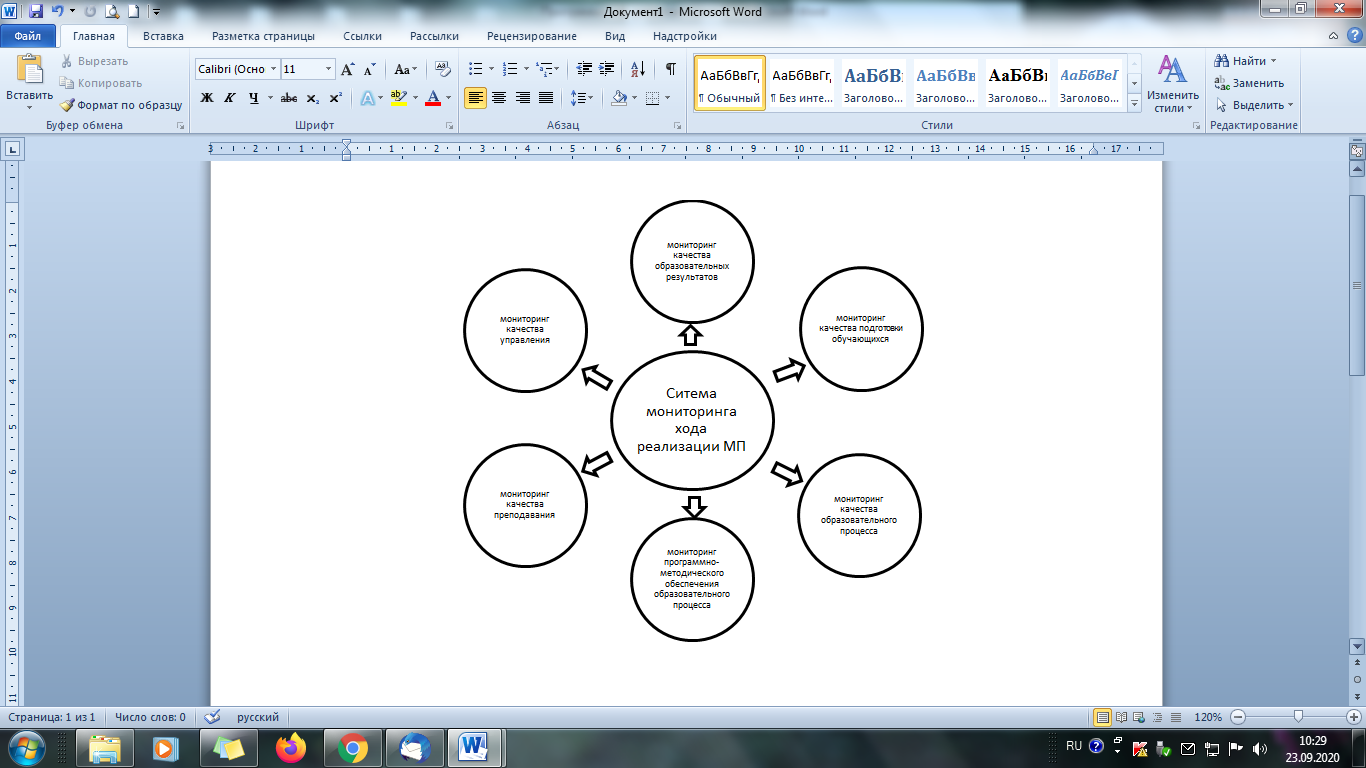 Мониторинг качества образовательного  процесса в ОУУровень качества образовательного процесса:высокий – 80-86 балловсредний – 70-79 балловнизкий – 60-69 балловПрогноз эффективности и результативности Программы    Социальная значимость программы определяется комплексом мероприятий, направленных на создание условий  повышения качества услуг  в сфере образования. Ожидаемые результаты и эффекты реализации программы: сформирована  нормативно-правовая база, регламентирующая реализацию мероприятий Программы в области повышения качества образования;создана рабочая группа ОУ; созданы индивидуальные  образовательные маршруты  для обучающихся с разными образовательными потребностями с целью повышения их учебной мотивации;создана  единая система управления качеством образования на основе мониторинга образовательного процесса школы;обеспечение качественной подготовки кадрового состава  ОУ; обогащение методического арсенала учителей; восполнение у педагогов имеющихся дефицитов предметных и технологических знаний и развитие опыта решения профессиональных задач; сформирован стабильный педагогический коллектив;сформирована практика наставничества ОУ; формирование у администрации ОУ новых управленческих компетенций; создано эффективное межшкольное партнёрство МОУ Семибратовской СОШ  и  взаимодействие школы с социальными партнерами; сокращение доли обучающихся  с устойчиво низкими результатами обучения и  увеличение  качества образования;рост  количества заинтересованных  родителей (законных представителей) в повышении образовательных результатов детей;повышение имиджа ОУ.РЕСУРСНОЕ ОБЕСПЕЧЕНИЕ ПРОГРАММЫНормативное обеспечение Программы Приказ об утверждении Программы  повышения  образовательных результатов  «Модернизация школьной образовательной системы с целью обеспечения качества образования обучающихся малокомплектной сельской школы»; Приказ о  создании рабочей группы ОУ; Положение о рабочей группе  ОУ; Положение о мониторинге качества образования ОУ;Внесение изменений  и дополнений в нормативные акты, регулирующие  вопросы повышения качества образования.Финансовое обеспечение Программы Эффективный  контракт (стимулирующие выплаты), учитывающий сложность и организацию работы с детьми с рисками образовательной неуспешности, активность сотрудников в реализации ПрограммыВведение должности дефектологаВыделение дополнительных часов на проведение индивидуальных занятий с выделенной группой учеников и другиеКадровое обеспечение Программы обучение педагогов ОУ – участников Программы; обеспечение участия в разработке и реализации  Программы. Ответственным исполнителем Программы является руководитель  ОУ. Исполнители: зам. по УВР,  педагоги, руководитель ШМО, педагог-психолог. Для управления реализацией программы будет создана  рабочая группа ОУ.За формирования отчетов о реализации программы несет ответственность администрация ОУ. Информационное обеспечение Программы Промежуточные итоги реализации программы подводятся ежеквартально на педагогических советах ОУ. Программа и информация о ее реализации размещаются на официальном сайте  школы: https://kladsh-ros.edu.yar.ru/realizatsiya_programmi_pere_66/dokumenti.html СТРУКТУРА УПРАВЛЕНИЯ ПРОГРАММОЙДорофеева Рамзия Масгутовна – руководитель ПрограммыЛомовцева  Дарья  Николаевна – школьный координаторСостав школьной команды (рабочей группы)ЗАКЛЮЧИТЕЛЬНЫЕ   ПОЛОЖЕНИЯ    Результатом реализации Программы должна стать стабильная динамика повышения учебных результатов, положительно сказывающихся на образовательной статистике и отчётности, а также развитие педагогического потенциала школы.                                                                                                                                                       Приложение 1Карта приоритетов                                                                                                                                                            Приложение 2Таблица соотношения целей и задач по выбранным приоритетам                                                                                                                                                                                   Приложение 3План мониторинга достижения целевых показателей                                                                                                                                                                                                                 Приложение 4Основные риски Программы и пути их минимизацииСОГЛАСОВАНОНачальник управления образования Администрации РМРЯрославской области_______________Л.В. ГрудановаУТВЕРЖДАЮДиректор _____________Р.М. ДорофееваПриказ №126/01-10 от 18.09.2020г.Наименование ПрограммыПрограмма перехода в эффективный режим работы  Муниципального общеобразовательного учреждения Кладовицкой основной общеобразовательной школы на 2020-2022 годы.Основание разработки – актуальность для школынедостаточная мотивация всех участников образовательного процесса на обеспечения высокого уровня качества образовательного процесса; отток детей после окончания начальной школы в близлежащую среднюю школу;нестабильность педагогического коллектива;большой процент педагогов без категории; отсутствие системного подхода к управлению качеством образования в школе;отсутствие системы работы с одаренными детьми; большой процент детей с ограниченными возможностями здоровья; недостаточное финансирование. Основные разработчикиАдминистрация и педагогический коллектив МОУ Кладовицкой ООШПриоритетыПовышение качества образовательных результатов обучающихся за счет повышения их уровня мотивации к обучению и индивидуализации.Создание единой системы управления качеством образования (диагностика и мониторинг качества образования).Предоставление возможности для профессионального роста педагогов и улучшение социально-психологических условий для стабилизации педагогического коллектива.Создание условий для эффективной совместной деятельности педагогов, обучающихся, родителей.Расширение социального партнерства.Ожидаемые конечные результаты реализацииПовышение качества образовательных достижений обучающихся:Обучающиеся хотят, чтобы в школе было в первую очередь интересно на уроках, и был организован интересный и разнообразный досуг; чтобы имелись комфортные психолого-педагогические и материальные условия для успешной учебной деятельности, освоения современных информационных технологий, общения, самореализации. Повышение компетентности педагогов:Педагоги ожидают создания в школе комфортных условий с высоким уровнем материально-технического обеспечения образовательного процесса для осуществления профессиональной деятельности; реалистичности требований, норм и показателей качества образования.Повышение степени удовлетворенности качеством образовательных услуг обучающихся и их родителей:Родители обучающихся хотят, чтобы школа обеспечила возможность получить их детям реальное качественное образование в свете сегодняшних и, особенно, завтрашних требований; создала условия для профессионального самоопределения и овладения современными информационными технологиями.Единая система управления качеством образования:Администрация обеспечивает эффективное управление качеством образования в школе.Сроки и этапы реализации ПрограммыКонцептуальный этап (август-декабрь 2020 года): проблемный анализ обеспечения качества образования в школе;разработка Программы повышения качества образования; анализ резервов, способствующих реализации целей и задач нового этапа развития школы;разработка плана мероприятий по реализации Программы; обеспечение условий для ее реализации.Деятельностный этап (2021-2022 учебный год): реализация Программы повышения качества образования; мониторинг деятельности педагогического коллектива;мониторинг индивидуально-личностного развития обучающихся; анализ и внесение коррективов в содержание и технологии деятельности;мониторинг реализации Программы повышения качества образования. Рефлексивно-оценочный этап (2022 год): итоговая диагностика реализации основных программных мероприятий;анализ итоговых результатов мониторинга реализации Программы;обобщение опыта осуществления программных мероприятий;определение целей, задач и направлений стратегии дальнейшего развития школы.Ответственные лица, контактыДорофеева Рамзия Масгутовна, 8(48536)55166Ломовцева Дарья Николаевна, 8(48536)55119Система организации контроля выполнения программыПодготовка ежегодного доклада директора школы о результатах деятельности школы по реализации программы, отчет перед общественностью, управляющим советом, учредителем, самооценка образовательной организации по реализации программы перехода в эффективный режим работы.№Наименование программУровень,направленностьСроки / классыДошкольное образованиеОбщеобразовательная (дошкольная)1,5 - 8 летНачальное общее образованиеОбщеобразовательная (начальная)4 года/1-4Основное общее образованиеОбщеобразовательная (основная)5 лет/5-9Количество обучающихсяДетей с ОВЗДоля детей с ОВЗИз общего ОВЗИз общего ОВЗКоличество обучающихсяДетей с ОВЗДоля детей с ОВЗЗПРУО751013,3%64КлассРусский языкРусский языкРусский языкМатематикаМатематикаМатематикаОкружающий мирОкружающий мирОкружающий мирИсторияИсторияИсторияГеографияГеографияГеографияОбществознаниеОбществознаниеОбществознаниеБиологияБиологияБиологияКласс2017201820192017201820192017201820192017201820192017201820192017201820192017201820194 класс7986507986677910083------------5 класс-00-5020----10040-------50606 класс--0--0-----100--0--0--0АдминистрацияАдминистрацияАдминистрацияПедагогиПедагогиПедагоги2017-20182018-20192019-20202017-20182018-20192019-2020421944ФакторыСильные стороны Слабые стороны Внутренниеработа творческих групп учителей по актуальным вопросам образовательного процесса; положительный опыт работы по преемственности дошкольных групп, начального и основного общего образования; созданы условия для инклюзивного обучения;наличие единой локальной сети ОУ;материально-техническая база для обеспечения образовательного процессанестабильный педагогический коллектив;отток детей после окончания начальной школы в близлежащую среднюю школу;недостаточная мотивация всех участников образовательного процесса на повышение качества образования;отсутствие эффективной системы внутренней оценки качества образования школы;отсутствие системы работы с одаренными детьмиВнешниеактивное взаимодействие школы с родительской общественностью;сотрудничество с социальными партнерами для решения актуальных проблем образовательного процессаповышение количества социально-неблагополучных семей;наличие равнодушной позиции у значительной части родителей (законных представителей) учащихся по вопросам получения их детьми образования;отсутствие  внебюджетных, спонсорских инвестиций и пожертвованийВозможностиСильные стороны Как школа может использовать свои сильные стороны для освоения возможностей?Слабые стороны Как школа может преодолеть свои слабые стороны для освоения возможностей?развитие имиджа школы как ОУ, обеспечивающего качественное образование;система методического сопровождения педагогов;работа с родителями (законных представителей) по заинтересованности  их в повышении образовательных результатов детейсоздать условия для профессионального роста учителей, с доминированием активных методов и форм обучения;обеспечить создание на школьном уровне среды, поддерживающей обучение и создающей возможности для индивидуализации подходов к преподаваниюсовершенствование системы управления, включающей в себя систему внутришкольного контроля за качеством образования;методическая поддержка и стимулирование педагогического коллектива по реализации  Программы;заинтересованность родителей (законных представителей) в повышении образовательных результатов детей через  разнообразные методы и формы работы с родителями (законными представителями)УгрозыСильные стороны Как школа может использовать свои сильные стороны для нивелирования угроз?Слабые стороныКак школа может преодолеть свои слабые стороны для нивелирования угроз?сложность контингента родительской общественности, не всегда готовой в полной мере поддержать деятельность школы;сложность контингента учащихся, дети с ОВЗ (ЗПР, УО);нестабильность  кадрового потенциала; недостаток заинтересованности и желания  педагогов к инновационному режиму работы;увеличение нагрузки на педагогический коллектив и учащихся; профессиональное выгорание педагогов индивидуализация  образовательного процесса с разными  возможностями  детей;расширение сфер транслирования педагогического опыта; создание  условий для развивающей образовательной среды школы;оказание психологической помощи педагогам и создание  комфортного климата в коллективе создание системы работы с родительской общественностью; работа  над повышением мотивации  к обучению детей;стимулирование педагогического коллектива с целью повышения заинтересованности  к инновационному режиму работы срочныеПовышение качества образовательных результатов обучающихся за счет повышения их уровня мотивации к обучению и индивидуализации.обязательныеСоздание единой системы управления качеством образования (диагностика и мониторинг качества образования).Предоставление возможности для профессионального роста педагогов и улучшение социально-психологических условий для стабилизации педагогического коллектива.желательныеСоздание условий для эффективной совместной деятельности педагогов, обучающихся, родителей.Расширение социального партнерства.ПоказательПоказательПоказательПоказательПоказательПоказательКритерииНаименование единица измерениябазовое значениеплановое значениеплановое значениеплановое значениеКритерииНаименование единица измерениябазовое значение202020212022Критериисохранность контингентапроцент808690100минимальный отток (1-2 человека)обеспечить стабильный педагогический коллективпроцент 58 687383стабильный педагогический коллектив в течение 3 летсоздать условия для профессионального роста учителей, с доминированием активных методов и форм обученияпроцент37425262повышение профессиональной квалификации на 25%создание на школьном уровне условий  к получению качественного общего образования каждого ребенка, в том числе с использованием дистанционных образовательных технологий процент80848790- создание банка данных учащихся, испытывающих затруднения в обучении (100% );- разработка и реализация индивидуальных образовательных маршрутов (100 %);- внедрение образовательных программ с применением электронного обучения и дистанционных образовательных технологий, в том числе для детей с особыми потребностями (70%) доля педагогических работников образовательных организаций, прошедших переподготовку или повышение квалификации по актуальным вопросам повышения качества процент808595100педагоги прошли  курсы повышения квалификации (100%)доля обучающихся школы, успешно прошедших государственную итоговую аттестацию процент--100-разработка и реализация индивидуальных образовательных маршрутов (100 %)№ п/пМероприятияСрокиОтветственныеПланируемые результаты1. Организационно-управленческие мероприятия 1. Организационно-управленческие мероприятия 1. Организационно-управленческие мероприятия 1. Организационно-управленческие мероприятия 1. Организационно-управленческие мероприятия Приоритет - Создание единой системы управления качеством образования (диагностика и мониторинг качества образования).Приоритет - Создание единой системы управления качеством образования (диагностика и мониторинг качества образования).Приоритет - Создание единой системы управления качеством образования (диагностика и мониторинг качества образования).Приоритет - Создание единой системы управления качеством образования (диагностика и мониторинг качества образования).Приоритет - Создание единой системы управления качеством образования (диагностика и мониторинг качества образования).1.1Разработка нормативно-правовых документов, регламентирующих реализацию мероприятий Программыавгуст-сентябрь, 2020 Администрация, рабочая группаПоложения, инструкции, приказы, регламентирующих реализацию мероприятий Программы1.2Участия в мероприятиях, проводимых ГАУ ДПО ЯО Институт развития образования в течение года Администрация, педагогиИнформационно-методическая копилка1.3Участие в муниципальных мероприятиях по реализации Программыв течение года Администрация, педагогиИнформационно-методическая копилка1.4Организовать взаимодействие  сМуниципальными ресурсными  центрамив течение года АдминистрацияКонсультационное сопровождение деятельности  ОУ  по вопросам реализации программы 1.5Введение практики наставничествапостоянноАдминистрация, педагогиМетодическая и психологическая  поддержкапедагога1.6Проведение ежегодных мониторинговых обследований на муниципальном и школьном уровнях, направленных на повышение качества образования в ОУв течение года АдминистрацияДостижение положительной динамики качества образования в ОУ1.7Проведение анкетирования участников образовательного процесса для  оценки деятельности ОУ по итогам учебного года 1  раза в год (май)Педагог - психологОбработка анкет1.8Формирование отчётов по реализации ПрограммыПо плану работы управления образования, 2-3 раза в год АдминистрацияОтчёты 2. Мероприятия по развитию кадрового потенциала руководящих и педагогических работников школы 2. Мероприятия по развитию кадрового потенциала руководящих и педагогических работников школы 2. Мероприятия по развитию кадрового потенциала руководящих и педагогических работников школы 2. Мероприятия по развитию кадрового потенциала руководящих и педагогических работников школы 2. Мероприятия по развитию кадрового потенциала руководящих и педагогических работников школы Приоритет - Предоставление возможности для профессионального роста педагогов и улучшение социально-психологических условий для стабилизации педагогического коллектива.Приоритет - Предоставление возможности для профессионального роста педагогов и улучшение социально-психологических условий для стабилизации педагогического коллектива.Приоритет - Предоставление возможности для профессионального роста педагогов и улучшение социально-психологических условий для стабилизации педагогического коллектива.Приоритет - Предоставление возможности для профессионального роста педагогов и улучшение социально-психологических условий для стабилизации педагогического коллектива.Приоритет - Предоставление возможности для профессионального роста педагогов и улучшение социально-психологических условий для стабилизации педагогического коллектива.2.1Организация участия в повышении квалификации педагогических работников школы (курсы, семинары, вебинары) в течение года АдминистрацияОбеспечены условия для обучения педагогов на курсах повышения квалификации 2.2Проведение педсовета по вопросам качества образования 2 раза в год (декабрь, май) АдминистрацияПовышение качества преподавания  педагогов2.3Организация внутришкольного повышения профессиональной компетентности педагогов через проведение семинаров, мастер-классов, тренингов  и т. д.в течение года Администрация, руководитель  ШМО, тьюторы Муниципальных ресурсных центровПовышение уровня предметных, педагогических и метапредметных компетенций педагогов 2.4Повышение профессиональной компетентности педагогов через участие в профессиональных конкурсах (в очной, дистанционной форме) в течение года АдминистрацияУчастие в конкурсах, проектах 2.5Участие  в районных  смотрах-конкурсах2020 - 2021 АдминистрацияПовышение качества преподавания и качества обучения за счёт использования современных методов и технологий обучения 2.6Участие в Муниципальных предметных  олимпиадах  для педагогов январь, 2021 ПедагогиУчастие в олимпиадах2.7Психологические тренинги и семинары по повышению мотивации педагогов в течение года Педагог - психологКомфортный психологический климат в ОУ3. Мероприятия по улучшению образовательных результатов обучающихся  с использованием  современных  условий  обучения и образовательных  ресурсов 3. Мероприятия по улучшению образовательных результатов обучающихся  с использованием  современных  условий  обучения и образовательных  ресурсов 3. Мероприятия по улучшению образовательных результатов обучающихся  с использованием  современных  условий  обучения и образовательных  ресурсов 3. Мероприятия по улучшению образовательных результатов обучающихся  с использованием  современных  условий  обучения и образовательных  ресурсов 3. Мероприятия по улучшению образовательных результатов обучающихся  с использованием  современных  условий  обучения и образовательных  ресурсов Приоритет - Повышение качества образовательных результатов обучающихся за счет повышения их уровня мотивации к обучению и индивидуализации и сохранность контингента.Приоритет - Повышение качества образовательных результатов обучающихся за счет повышения их уровня мотивации к обучению и индивидуализации и сохранность контингента.Приоритет - Повышение качества образовательных результатов обучающихся за счет повышения их уровня мотивации к обучению и индивидуализации и сохранность контингента.Приоритет - Повышение качества образовательных результатов обучающихся за счет повышения их уровня мотивации к обучению и индивидуализации и сохранность контингента.Приоритет - Повышение качества образовательных результатов обучающихся за счет повышения их уровня мотивации к обучению и индивидуализации и сохранность контингента.3.1Создание банка данных учащихся, испытывающих затруднения в обученииежегодно, сентябрь АдминистрацияУменьшение количества учащихся, испытывающих трудности в обучении 3.2Проведение  психологического мониторинга обучающихся, с    целью  выявления их  уровня мотивации  к обучению ежегодно, сентябрьПедагог - психологАнализ мониторинга3.3Организация работы  с обучающимися по повышению их уровня мотивации к обучениюв течение года Педагог – психолог, классные руководителиПовышение образовательных результатов3.4Разработка и реализация индивидуальных образовательных маршрутов обучающихся в течение года Администрация, педагогиПланы работы с одарёнными и слабоуспевающими детьми, с детьми с ОВЗ 3.5Создание условий по внедрению электронного обучения и дистанционных технологий. в течение года Администрация, педагогиОрганизация  образовательного процесса в дистанционном  режиме3.6Организация участия обучающихся в конкурсах и межшкольных проектах на муниципальном и региональном уровнях постоянно Администрация, педагогиУчастие в конкурсах, проектах 4. Мероприятия по психолого-педагогическому сопровождению4. Мероприятия по психолого-педагогическому сопровождению4. Мероприятия по психолого-педагогическому сопровождению4. Мероприятия по психолого-педагогическому сопровождению4. Мероприятия по психолого-педагогическому сопровождениюПриоритет - Создание условий для эффективной совместной деятельности педагогов, обучающихся, родителей.Приоритет - Создание условий для эффективной совместной деятельности педагогов, обучающихся, родителей.Приоритет - Создание условий для эффективной совместной деятельности педагогов, обучающихся, родителей.Приоритет - Создание условий для эффективной совместной деятельности педагогов, обучающихся, родителей.Приоритет - Создание условий для эффективной совместной деятельности педагогов, обучающихся, родителей.4.1Организация   педагогических советов, круглых столов, психолого-педагогических консилиумов  ОУ с привлечением специалистов МУ Центр «Содействие» Ноябрь, 2020Администрация, МУ Центр «Содействие» Повышение компетентности педагогов 4.2Проведение занятий для обучающихся ОУ с привлечением специалистов МУ Центр «Содействие»:«Развитие навыков общения» «Развитие стрессоустойчивости» «Профилактика УПАВ» «Формирование культуры безопасного поведения» 2020-2022Администрация, МУ Центр «Содействие» Психолого-педагогическая поддержка обучающихся 4.3Реализация «Родительского всеобуча» ОУ с привлечением специалистов МУ Центр «Содействие»2020-2022Администрация, МУ Центр «Содействие» Повышение компетентности родителей 5. Мероприятия ОУ по развитию взаимодействия с социальными партнерами 5. Мероприятия ОУ по развитию взаимодействия с социальными партнерами 5. Мероприятия ОУ по развитию взаимодействия с социальными партнерами 5. Мероприятия ОУ по развитию взаимодействия с социальными партнерами 5. Мероприятия ОУ по развитию взаимодействия с социальными партнерами Приоритет – Расширение социального партнерства.Приоритет – Расширение социального партнерства.Приоритет – Расширение социального партнерства.Приоритет – Расширение социального партнерства.Приоритет – Расширение социального партнерства.5.1Заключение партнерских договоров школы с учреждениями дополнительного образования  Ростовского  МРежегодно, августАдминистрацияКружки и секции дополнительного образования на базе ОУ5.2Организация сетевого взаимодействия  с МОУ Семибратовской СОШпостоянно АдминистрацияСетевые межшкольные мероприятия по обмену опытом между школами 5.3Взаимодействие с социумом селав течение года Зам. по УВР, классные руководителиСовместные мероприятия с Ново – Никольским ДК и сельской библиотекой5.4 Создание системы работы с родительской общественностьюв течение года Зам. по УВР, классные руководители, педагог – психологЗаинтересованность родителей (законных представителей) в повышении образовательных результатов детей.Повышение имиджа  ОУ№ п/пНаименования мероприятияНаименования мероприятияРезультат выполнения Результат выполнения Срок реализацииСрок реализацииСрок реализацииСрок реализацииСрок реализацииСрок реализацииСрок реализацииСрок реализацииОтветственныеОтветственные№ п/пНаименования мероприятияНаименования мероприятияРезультат выполнения Результат выполнения 2020 г.2020 г.2021 г.2021 г.2021 г.2022 г.2022 г.2022 г.ОтветственныеОтветственные1Реализация мер, направленных на  мониторинг по выявлению причин низких образовательных результатовРеализация мер, направленных на  мониторинг по выявлению причин низких образовательных результатовРеализация мер, направленных на  мониторинг по выявлению причин низких образовательных результатовРеализация мер, направленных на  мониторинг по выявлению причин низких образовательных результатовРеализация мер, направленных на  мониторинг по выявлению причин низких образовательных результатовРеализация мер, направленных на  мониторинг по выявлению причин низких образовательных результатовРеализация мер, направленных на  мониторинг по выявлению причин низких образовательных результатовРеализация мер, направленных на  мониторинг по выявлению причин низких образовательных результатовРеализация мер, направленных на  мониторинг по выявлению причин низких образовательных результатовРеализация мер, направленных на  мониторинг по выявлению причин низких образовательных результатовРеализация мер, направленных на  мониторинг по выявлению причин низких образовательных результатовРеализация мер, направленных на  мониторинг по выявлению причин низких образовательных результатовРеализация мер, направленных на  мониторинг по выявлению причин низких образовательных результатовРеализация мер, направленных на  мониторинг по выявлению причин низких образовательных результатов1.1Диагностики качества преподавания, качества управления и школьной образовательной среды Диагностики качества преподавания, качества управления и школьной образовательной среды Аналитическая записка о результатах диагностики Аналитическая записка о результатах диагностики - сентябрь октябрь- сентябрь октябрь- сентябрь октябрьАдминистрация, руководитель МО Администрация, руководитель МО 1.2Самооценка деятельности общеобразовательной организации с учётом планируемых результатов в рамках ПрограммыСамооценка деятельности общеобразовательной организации с учётом планируемых результатов в рамках ПрограммыДоклад по результатам самооценки школ Доклад по результатам самооценки школ ноябрь- декабрьноябрь- декабрьноябрь- декабрьмай-июньмай-июньмай-июньмай-июньмай-июньАдминистрация, рабочая группа Администрация, рабочая группа 2Реализация мер, направленных на создание Программы повышения образовательных результатов  Реализация мер, направленных на создание Программы повышения образовательных результатов  Реализация мер, направленных на создание Программы повышения образовательных результатов  Реализация мер, направленных на создание Программы повышения образовательных результатов  Реализация мер, направленных на создание Программы повышения образовательных результатов  Реализация мер, направленных на создание Программы повышения образовательных результатов  Реализация мер, направленных на создание Программы повышения образовательных результатов  Реализация мер, направленных на создание Программы повышения образовательных результатов  Реализация мер, направленных на создание Программы повышения образовательных результатов  Реализация мер, направленных на создание Программы повышения образовательных результатов  Реализация мер, направленных на создание Программы повышения образовательных результатов  Реализация мер, направленных на создание Программы повышения образовательных результатов  Реализация мер, направленных на создание Программы повышения образовательных результатов  Реализация мер, направленных на создание Программы повышения образовательных результатов  2.1Создание рабочей группыСоздание рабочей группыСоздание рабочей группыПриказ  о создании рабочей группыПриказ  о создании рабочей группыавгуставгуставгустАдминистрация, Администрация, 2.2Разработка   ПрограммыРазработка   ПрограммыРазработка   ПрограммыПроект Программы повышения образовательных результатов  Проект Программы повышения образовательных результатов  август-15 сентябряавгуст-15 сентябряавгуст-15 сентябряАдминистрация, рабочая группаАдминистрация, рабочая группа2.3Педагогический совет «Повышение образовательных результатов» Педагогический совет «Повышение образовательных результатов» Педагогический совет «Повышение образовательных результатов» Утверждение  ПрограммыУтверждение  ПрограммыДо  20 сентябряДо  20 сентябряДо  20 сентябряАдминистрацияАдминистрация3Реализация мер, направленных на профессиональное развитие педагогических работников и администрацииРеализация мер, направленных на профессиональное развитие педагогических работников и администрацииРеализация мер, направленных на профессиональное развитие педагогических работников и администрацииРеализация мер, направленных на профессиональное развитие педагогических работников и администрацииРеализация мер, направленных на профессиональное развитие педагогических работников и администрацииРеализация мер, направленных на профессиональное развитие педагогических работников и администрацииРеализация мер, направленных на профессиональное развитие педагогических работников и администрацииРеализация мер, направленных на профессиональное развитие педагогических работников и администрацииРеализация мер, направленных на профессиональное развитие педагогических работников и администрацииРеализация мер, направленных на профессиональное развитие педагогических работников и администрацииРеализация мер, направленных на профессиональное развитие педагогических работников и администрацииРеализация мер, направленных на профессиональное развитие педагогических работников и администрацииРеализация мер, направленных на профессиональное развитие педагогических работников и администрацииРеализация мер, направленных на профессиональное развитие педагогических работников и администрации3.1Участие в обучении  администрации и педагогов УчастиеУчастиеУчастиеУчастиеапрель-августапрель-августапрель-августАдминистрацияАдминистрация3.2Участие в региональных семинарах и конференциях УчастиеУчастиеУчастиеУчастиепостояннопостояннопостояннопостояннопостояннопостояннопостоянноАдминистрацияАдминистрация3.3Участие в муниципальных семинарах и конференциях УчастиеУчастиеУчастиеУчастиепостояннопостояннопостояннопостояннопостояннопостояннопостоянноАдминистрацияАдминистрация3.4Введение практики наставничества Отчет о практике наставничества Отчет о практике наставничества Отчет о практике наставничества Отчет о практике наставничества июньиюньиюньиюньАдминистрация, педагогиАдминистрация, педагоги3.5Работа по повышению профессионального уровня педагоговПолучение категорий Получение категорий Получение категорий Получение категорий декабрьдекабрьдекабрьапрельапрельапрельапрельАдминистрация, педагогиАдминистрация, педагоги4Реализация мер, направленных на взаимодействие и информирование всех участников в процессе реализации Программы Реализация мер, направленных на взаимодействие и информирование всех участников в процессе реализации Программы Реализация мер, направленных на взаимодействие и информирование всех участников в процессе реализации Программы Реализация мер, направленных на взаимодействие и информирование всех участников в процессе реализации Программы Реализация мер, направленных на взаимодействие и информирование всех участников в процессе реализации Программы Реализация мер, направленных на взаимодействие и информирование всех участников в процессе реализации Программы Реализация мер, направленных на взаимодействие и информирование всех участников в процессе реализации Программы Реализация мер, направленных на взаимодействие и информирование всех участников в процессе реализации Программы Реализация мер, направленных на взаимодействие и информирование всех участников в процессе реализации Программы Реализация мер, направленных на взаимодействие и информирование всех участников в процессе реализации Программы Реализация мер, направленных на взаимодействие и информирование всех участников в процессе реализации Программы Реализация мер, направленных на взаимодействие и информирование всех участников в процессе реализации Программы Реализация мер, направленных на взаимодействие и информирование всех участников в процессе реализации Программы Реализация мер, направленных на взаимодействие и информирование всех участников в процессе реализации Программы 4.1Размещение информации о реализации Программы на сайте ОУСтраница на сайте школыСтраница на сайте школыСтраница на сайте школыСтраница на сайте школыпостояннопостояннопостояннопостояннопостояннопостояннопостояннопостоянноАдминистрация, ответственный за сайт4.2Организовать взаимодействие  сМуниципальными ресурсными  центрами Взаимодействие с МОУ Семибратовской СОШ  и МОУ СОШ №4 г. Ростова Взаимодействие с МОУ Семибратовской СОШ  и МОУ СОШ №4 г. Ростова Взаимодействие с МОУ Семибратовской СОШ  и МОУ СОШ №4 г. Ростова Взаимодействие с МОУ Семибратовской СОШ  и МОУ СОШ №4 г. Ростова декабрьдекабрьдекабрьпостояннопостояннопостояннопостояннопостоянноАдминистрация4.3Участие в семинарах и конференциях регионального уровняУчастиеУчастиеУчастиеУчастиепостояннопостояннопостояннопостояннопостояннопостояннопостояннопостоянноАдминистрация, педагоги4.4Работа  над повышением мотивации  к обучению детейУлучшение образовательных результатов.Увеличение количества обучающихся, участвующих в конкурсах, олимпиадах муниципального уровняУлучшение образовательных результатов.Увеличение количества обучающихся, участвующих в конкурсах, олимпиадах муниципального уровняУлучшение образовательных результатов.Увеличение количества обучающихся, участвующих в конкурсах, олимпиадах муниципального уровняУлучшение образовательных результатов.Увеличение количества обучающихся, участвующих в конкурсах, олимпиадах муниципального уровняпостояннопостояннопостояннопостояннопостояннопостояннопостояннопостоянноАдминистрация, педагоги4.5Методическая поддержка и стимулирование педагогического коллектива по реализации  ПрограммыУлучшение образовательных результатов.Улучшение образовательных результатов.Улучшение образовательных результатов.Улучшение образовательных результатов.постояннопостояннопостояннопостояннопостояннопостояннопостояннопостоянноАдминистрация, педагоги4.6Совершенствование системы управления, включающей в себя систему внутришкольного контроля за качеством образованияШкольная  система  мониторингов оценки качества образованияШкольная  система  мониторингов оценки качества образованияШкольная  система  мониторингов оценки качества образованияШкольная  система  мониторингов оценки качества образованияпостояннопостояннопостояннопостояннопостояннопостояннопостояннопостоянноАдминистрация, педагоги4.7Создание системы работы с родительской общественностьюМероприятия  школы совместно с родителямиМероприятия  школы совместно с родителямиМероприятия  школы совместно с родителямиМероприятия  школы совместно с родителямипостояннопостояннопостояннопостояннопостояннопостояннопостояннопостоянноПедагоги, классные руководителиПоказатель КритерииЦелевой индикатор Примечание1. Качество образовательных результатов Результаты государственной итоговой аттестации выпускников 9 класса Средний балл  по всем предметамСтабильно положительная динамика 1 б. 1. Качество образовательных результатов Результаты ВПР Средний баллы по всем предметамСтабильно положительная динамика по 1 б. на класс 1. Качество образовательных результатов Индекс образовательных результатов Повышение рейтинга Стабильно положительная динамика 1 б. 1.1 Качество подготовки обучающихся Доля учащихся, освоивших в полном объеме образовательную программу от общего количества 100 % НОО ООО  1 б. на каждый уровень образования 1.1 Качество подготовки обучающихся Доля выпускников, получивших документы об образовании (обучении) от общего количества 100% 9 классы 1 б. 1.1 Качество подготовки обучающихся Охват учащихся, нуждающихся в проведении коррекционно-развивающих занятий 100%1 б. 1.1 Качество подготовки обучающихся Охват учащихся 85%1 б. 1.1 Качество подготовки обучающихся дополнительными образовательными программами 1.1 Качество подготовки обучающихся Доля учащихся, принимающих участие в предметных олимпиадах, конкурсах, конференциях и спортивных соревнованиях на уровне школы, района и области от общего количества 50%1 б. 1.1 Качество подготовки обучающихся Наличие среди учащихся участников и победителей (призёров) конкурсов, олимпиад, конференций, спортивных соревнований и пр. уровня, кроме школьного Наличие 1 б. 1.1 Качество подготовки обучающихся Доля учащихся, преодолевших установленный минимальный порог в обязательных метапредметных диагностиках100%1 б. (для каждого уровня, для каждой категории), 1.1 Качество подготовки обучающихся Успеваемость = (кол-во "5" + кол-во "4" + "кол-во "3") / общее количество учащихся 100%НОО ООО 1 б. (для каждого уровня)1.1 Качество подготовки обучающихся Качество знаний = (кол-во "5" + кол-во "4") / общее количество учащихся 65 %НОО 35%ООО 1 б. (для каждого уровня)1.1 Качество подготовки обучающихся Обученность = (кол-во "5" + кол-во "4" * 0,64 + кол-во "3" * 0,36 + кол-во "2" * 0,16 + кол-во "н/а" * 0,08 ) / общее количество учащихся 42 %НОО 17 %ООО 1 б. (для каждого уровня)Уровень социализации Средний балл 9 класс 4 б. Методика М.И. Рожкова Доля учащихся, состоящих на внутреннем учете 4 % Более 4% - 0 баллов 2-4 % - 1 балл 1-1,99 % - 2 балла Менее 1 % - 3 балла 3 б.Доля учащихся, состоящих на внешнем учете 2 % Более 4% - 0 баллов 2-4 % - 1 балл 1-1,99 % - 2 балла Менее 1 % - 3 балла 3 б.2. Качество организации образовательного процесса Процент обучающихся, систематически (более 10% учебных занятий за год) пропускающих по неуважительной причине учебные занятия 0% • НОО • ООО Эталон: более 1% - 0 баллов 0.7-1% - 1 балл 0,4-0,6% - 2 балла Менее 0,3% -  6 баллов9 б. 2. Качество организации образовательного процесса Реализация учебного плана 100% 1 б.2. Качество организации образовательного процесса Сохранность контингента учащихся в течение учебного года 95-100% 1 б.2. Качество организации образовательного процесса Доля обучающихся (1,5 классов) успешно прошедших адаптацию от общего количества обучающихся в указанных классах 90-100% 1 б.2.1 Качество программно-методического обеспечения образовательного процесса Наличие рабочих программ по предметам (курсам), оформленных в соответствии с установленными требованиями 100% 1 б.2.1 Качество программно-методического обеспечения образовательного процесса Наличие адаптированной основной общеобразовательной программы в соответствии с установленными требованиями Наличие/отсутствие 1 б. (при наличии соответствующей категории учащихся) 2.1 Качество программно-методического обеспечения образовательного процесса Разработка и реализация индивидуальных образовательных маршрутов (программ) в соответствии с особенностями и потребностями обучающихсяНаличие/отсутствие и 100 % охвата: ОВЗ Русский неродной Одаренные Часто болеющие 4 б.(по 1 баллу за наличие и 100% охвата в каждой категории) 2.2 Качество преподавания Соответствие результатов внутреннего контроля результатов обучающихся результатам внешнего независимого оценивания (по ступеням образования и по основным предметам учебного плана) 85 %- Русский язык - Математика 4-8 класс 9 класс Менее 80% - 0 балл 80-89,99% - 1 балла 90-95% - 2 балла Более 95% - 3 балла 1 б.2.2 Качество преподавания Число образовательных технологий, используемых в образовательном процессе в соответствии с образовательной программой ОУ  Число и перечень:0- 0 баллов 1- 3 – 1 балл 4-5 – 2 балла Более 5 – 3 балла 3 б.2.2 Качество преподавания Укомплектованность педагогическими кадрами 100% 1 б.2.2 Качество преподавания Ежегодное повышение квалификации педагогических работников посредством прохождения курсов от общего количества  100 %1 б.2.2 Качество преподавания Доля педагогических работников, которым по результатам аттестации присвоена первая квалификационная категория в общей численности педагогических работников 47 %1 б.2.2 Качество преподавания Доля педагогических работников, которым по результатам аттестации присвоена высшая квалификационная категория в общей численности педагогических работников  19 %1 б.2.2 Качество преподавания Условия для обмена передовым педагогическим опытом - Школьное методическое объединение Количество открытых уроков, проведенных на муниципальном  уровне (4 )Количество открытых уроков, проведенных на уровне школы  (45)1 б.2.3 Качество управления Наличие и работа органов коллегиального управления, в т. ч. представляющих интересы педагогов, обучающихся и родителей (законных представителей) в соответствии с Уставом школы Наличие1 б.Удовлетворенность педагогических работников условиями работы от общего количества 90  % 1 б.Отсутствие жалоб граждан, организаций о ненадлежащем оказании образовательных услуг в школе Отсутствие 1 б.Мониторинг эффективности преподавания Наличие плана мониторинга преподавания по всем предметам (предметным областям) на всех уровнях образования 2 б.Процент обучающихся, высказывающих позитивное отношение к ОУ (результаты анкетирования, опросов за предыдущий учебный год) Менее 40%  - 0 балл 41-60% 1 балл 61-80% 2 балла Более 80% -  3 балла 3 б.Процент родителей обучающихся, высказывающих позитивное отношение к ОУ (результаты анкетирования, опросов за предыдущий учебный год) Менее 40% -  0 балл 41-60% 1 балл 61-80% 2 балла Более 80%  - 3 балла 3 б.Регулярность и частота использования результатов мониторинга в управленческой деятельности в ОУ Отчеты по результатам анализа всех данных составляются регулярно  (2 раз в год)2 б.№ ФИОДолж-ностьФункцииФорма представле-ния результатов выполненияКонтактная информация1Ломовцева Дарья Николае-вназам. директора по УВРОрганизация работы школьной команды, курирование процесса реализации программы.Постоянная поддержка связи со школой-лидером и школой-консультантомСоздание условий для профессионально-го роста педагоговПредоставление руководителю отчета каждые два  месяцаОтчет руководите-лю  84853655166darya.lomovtzeva@yandex.ru2Шошина Ольга Ивановна учитель началь-ных классовОрганизация работы по составлению нормативных документов.Анализ качества КИМов, разрабатываемых в школе.Составление сборника  КИМов в школе.Контрольно-измеритель-ные материалы84853655166olga.schoschina2015@yandex.ru3Малютина Ольга Владими-ровнаучитель матема-тикиПроведение диагностики и мониторинга качества образования и его анализ.Справка по результатам диагностики84853655166maluta-1@mail.ru 4Счеснюк Наталья Валенти-новнаучитель началь-ных классовИндивидуализация образовательного процесса.Создание индивидуальных образовательных маршрутов84853655166s4esniuk.nat@yandex.ru5Догадина Светлана Роберто-внапедагог-психологУлучшение социально-психологических условий для стабилизации педагогического коллектива.Создание комфортного климата в школе для участников образовательного процессаСправка по результатам диагностики84853655166svetadogadina@mail.rПриоритетыПовышение качества образовательных результатов обучающихся за счет повышения их уровня мотивации к обучению и индивидуализации и сохранность контингента.Создание единой системы управления качеством образования (диагностика и мониторинг качества образования).Предоставление возможности для профессионального роста педагогов и улучшение социально-психологических условий для стабилизации педагогического коллектива.Создание условий для эффективной совместной деятельности педагогов, обучающихся, родителей.Расширение социального партнерства.Повышение качества образовательных результатов обучающихся за счет повышения их уровня мотивации к обучению и индивидуализации и сохранность контингента.Создание единой системы управления качеством образования (диагностика и мониторинг качества образования).Предоставление возможности для профессионального роста педагогов и улучшение социально-психологических условий для стабилизации педагогического коллектива.Создание условий для эффективной совместной деятельности педагогов, обучающихся, родителей.Расширение социального партнерства.Повышение качества образовательных результатов обучающихся за счет повышения их уровня мотивации к обучению и индивидуализации и сохранность контингента.Создание единой системы управления качеством образования (диагностика и мониторинг качества образования).Предоставление возможности для профессионального роста педагогов и улучшение социально-психологических условий для стабилизации педагогического коллектива.Создание условий для эффективной совместной деятельности педагогов, обучающихся, родителей.Расширение социального партнерства.- в управлении2,52,52,5- в преподавании1,41,41,4- в организации образовательной среды333Основной приоритет программы111Стратегическая цельСтратегическая цель Программы: Повышение качества образования за счет повышения педагогического и ресурсного потенциала школы.Стратегическая цель Программы: Повышение качества образования за счет повышения педагогического и ресурсного потенциала школы.Стратегическая цель Программы: Повышение качества образования за счет повышения педагогического и ресурсного потенциала школы.Цель по приоритету 1.Задачи:Действия (план):Результат:Повышение уровня мотивации с целью повышения образовательных результатовСпособствовать повышению уровня мотивации- Выявление уровня мотивации;- Организация работы с детьми с низкой мотивацией;- Создание школьного научного сообщества.Уменьшение количества детей с низкой мотивацией на 10%.90% обучающихся участвуют в мероприятиях школьного уровня, 45 % обучающихся участвуют в мероприятиях муниципального уровняПовышение уровня мотивации с целью повышения образовательных результатовИндивидуализировать учебный процесс для всех категорий детей- Использование личностно-ориентированного подхода в обучении;- Составление индивидуального маршрута для разных категорий детей.100% обучающихся, испытывающих трудности в обучении получили поддержкуПовышение уровня мотивации с целью повышения образовательных результатовПовысить качество образовательных результатов обучающихся- Использование новых технологий в преподаванииКачество образования повысилось на 10%.Повышение уровня мотивации с целью повышения образовательных результатовСоздать комфортные условия для обучающихся, при переходе из начальной школы в основную для сохранности контингента- Сопровождение детей педагогом-психологом;- Работа с родителями.Минимальный отток (1-2 человека)Цель по приоритету 2.Задачи:Действия (план):Результат:Создание единых КИМ в образовательной организацииИзучить нормативно-правовую базу- Изучение нормативно-правой базыСозданы необходимые локальные акты.Создание единых КИМ в образовательной организацииАнализ содержания административного контроля- Провести сравнительный анализ КИМ педагогов;- Установить соответствие уровня подготовленности учащихся критериям ФОС.Создана база КИМ из ранее апробированного.Создание единых КИМ в образовательной организацииСоздать сборник КИМ для всех классов и категорий детей- Выбрать наиболее соответствующие задания для составления КИМ ОУ;- Сбор методической копилки.Сборник КИМ для всех классов и уровней.Цель по приоритету 3.Задачи:Действия (план):Результат:Повышение профессиональной квалификации педагогов.Создать условия для профессионального роста педагогов- Методическая поддержка;- Наставничество;- Создание профессиональных обучающихся сообществ педагогов (ПОС)- Обучение способам использования электронных образовательных платформ, технологий дистанционного обучения и т.п в формировании и реализации индивидуальных программ;- Участие педагогического коллектива в семинарах, конкурсах.80%  педагогов включены в работу ПОС.50% педагогов могут вести учебный процесс с использованием электронных образовательных платформ.Повышение профессиональной квалификации на 25%.Расширение сфер транслирования педагогического опыта.Повышение профессиональной квалификации педагогов.Создать комфортный климат в коллективе с оказанием психологической помощи- Тренинги, консультации психолога;- Обеспечить   стимулирование   педагогов,   показывающих  и  стабильное улучшение  образовательных  результатов учащихсяСтабильный педагогический коллектив в течение 3 лет.Цель по приоритету 4.Задачи:Действия (план):Результат:Организация системного взаимодействия педагогов, обучающихся, родителей.Заинтересовать всех участников образовательного процесса в повышении образовательных результатов детей- Проведение Дней открытых дверей;- Эффективная работа Управляющего совета школы;- Активизировать и обогащать педагогические знания родителей.Улучшение качества образовательных результатов через совместную деятельность участников образовательного процесса.Привлекать к участию в образовательном процессе всех участников. Развивать их креативные способности.- Совместные мероприятия в инновационной форме.Высокий уровень сплоченности коллектива педагогов, обучающихся, родителей.Повышение количества участников образовательного процесса в совместной деятельности до 90%.Обеспечить положительную эмоциональную среду общения- Повышать культуру общения детей и родителей.Повышение уровня нравственно-эстетических норм поведения учащихся.Цель по приоритету 5.Задачи:Действия (план):Результат:Организация сетевого взаимодействия с близлежащими социальными партнерамиНаладить партнерские отношения с близлежащими ОУ- Совместное методическое объединение школ.Действующее МО школ образовательного округа.Сетевые межшкольные мероприятия по обмену опытом между ОУ.Организация сетевого взаимодействия с близлежащими социальными партнерамиУкрепить отношения с дополнительными ОУ- Дополнительные кружки и секции дополнительного образования на базе школы.Открытие секций волейбола, баскетбола.Организация сетевого взаимодействия с близлежащими социальными партнерамиПродолжить работу с социумом села- Разработка плана мероприятий на учебный год с социумом села.Увеличение совместных мероприятий для села.ОписаниеКритерии успеха – по каким признакам вы узнаете, что цель достигнута/ задача выполненаДействия по выполнению каждой задачиПриоритет 1 - Повышение качества образовательных результатов обучающихся за счет повышения их уровня мотивации к обучению и индивидуализации и сохранность контингента.Приоритет 1 - Повышение качества образовательных результатов обучающихся за счет повышения их уровня мотивации к обучению и индивидуализации и сохранность контингента.Приоритет 1 - Повышение качества образовательных результатов обучающихся за счет повышения их уровня мотивации к обучению и индивидуализации и сохранность контингента.Приоритет 1 - Повышение качества образовательных результатов обучающихся за счет повышения их уровня мотивации к обучению и индивидуализации и сохранность контингента.Цель 1Повышение уровня мотивации с целью повышения образовательных результатовЗадача 1Способствовать повышению уровня мотивацииУменьшение количества детей с низкой мотивацией на 10%.90% обучающихся участвуют в мероприятиях школьного уровня, 45 % обучающихся участвуют в мероприятиях муниципального уровня- Выявление уровня мотивации;- Организация работы с детьми с низкой мотивацией;- Создание школьного научного сообщества.Задача 2Индивидуализировать учебный процесс для всех категорий детей100% обучающихся, испытывающих трудности в обучении получили поддержку- Использование личностно-ориентированного подхода в обучении;- Составление индивидуального маршрута для разных категорий детей.Задача 3Повысить качество образовательных результатов обучающихсяКачество образования повысилось на 10%.- Использование новых технологий в преподаванииЗадача 4Создать комфортные условия для обучающихся, при переходе из начальной школы в основную для сохранности контингентаМинимальный отток (1-2 человека)- Сопровождение детей педагогом-психологом;- Работа с родителями.Приоритет 2 - Создание единой системы управления качеством образования (диагностика и мониторинг качества образования).Приоритет 2 - Создание единой системы управления качеством образования (диагностика и мониторинг качества образования).Приоритет 2 - Создание единой системы управления качеством образования (диагностика и мониторинг качества образования).Приоритет 2 - Создание единой системы управления качеством образования (диагностика и мониторинг качества образования).Цель 2Создание единых КИМ в образовательной организацииЗадача 1Изучить нормативно-правовую базуСозданы необходимые локальные акты.- Изучение нормативно-правой базыЗадача 2Анализ содержания административного контроляСоздана база КИМ из ранее апробированного.- Провести сравнительный анализ КИМ педагогов;- Установить соответствие уровня подготовленности учащихся критериям ФОС.Задача 3Создать сборник КИМ для всех классов и категорий детейСборник КИМ для всех классов и уровней.- Выбрать наиболее соответствующие задания для составления КИМ ОУ;- Сбор методической копилки.Приоритет 3 - Предоставление возможности для профессионального роста педагогов и улучшение социально-психологических условий для стабилизации педагогического коллектива.Приоритет 3 - Предоставление возможности для профессионального роста педагогов и улучшение социально-психологических условий для стабилизации педагогического коллектива.Приоритет 3 - Предоставление возможности для профессионального роста педагогов и улучшение социально-психологических условий для стабилизации педагогического коллектива.Приоритет 3 - Предоставление возможности для профессионального роста педагогов и улучшение социально-психологических условий для стабилизации педагогического коллектива.Цель 3Повышение профессиональной квалификации педагоговЗадача 1Создать условия для профессионального роста педагогов80%  педагогов включены в работу ПОС.50% педагогов могут вести учебный процесс с использованием электронных образовательных платформ.Повышение профессиональной квалификации на 25%.Расширение сфер транслирования педагогического опыта.- Методическая поддержка;- Наставничество;- Создание профессиональных обучающихся сообществ педагогов (ПОС)- Обучение способам использования электронных образовательных платформ, технологий дистанционного обучения и т.п в формировании и реализации индивидуальных программ;- Участие педагогического коллектива в семинарах, конкурсах.Задача 2Создать комфортный климат в коллективе с оказанием психологической помощиСтабильный педагогический коллектив в течение 3 лет.- Тренинги, консультации психолога;- Обеспечить   стимулирование   педагогов,   показывающих  и  стабильное улучшение  образовательных  результатов учащихсяПриоритет 4 - Создание условий для эффективной совместной деятельности педагогов, обучающихся, родителей.Приоритет 4 - Создание условий для эффективной совместной деятельности педагогов, обучающихся, родителей.Приоритет 4 - Создание условий для эффективной совместной деятельности педагогов, обучающихся, родителей.Приоритет 4 - Создание условий для эффективной совместной деятельности педагогов, обучающихся, родителей.Цель 4Организация системного взаимодействия педагогов, обучающихся, родителей.Задача 1Заинтересовать всех участников образовательного процесса в повышении образовательных результатов детейУлучшение качества образовательных результатов через совместную деятельность участников образовательного процесса.- Проведение Дней открытых дверей;- Эффективная работа Управляющего совета школы;- Активизировать и обогащать педагогические знания родителей.Задача 2Привлекать к участию в образовательном процессе всех участников. Развивать их креативные способности.Высокий уровень сплоченности коллектива педагогов, обучающихся, родителей.Повышение количества участников образовательного процесса в совместной деятельности до 90%.- Совместные мероприятия в инновационной форме.Задача 3Обеспечить положительную эмоциональную среду общенияПовышение уровня нравственно-эстетических норм поведения учащихся.- Повышать культуру общения детей и родителей.Приоритет 5 - Расширение социального партнерства.Приоритет 5 - Расширение социального партнерства.Приоритет 5 - Расширение социального партнерства.Приоритет 5 - Расширение социального партнерства.Цель 5Организация сетевого взаимодействия с близлежащими социальными партнерамиЗадача 1Наладить партнерские отношения с близлежащими ОУДействующее МО школ образовательного округа.Сетевые межшкольные мероприятия по обмену опытом между ОУ.- Совместное методическое объединение школ.Задача 2Укрепить отношения с дополнительными ОУОткрытие секций волейбола, баскетбола.- Дополнительные кружки и секции дополнительного образования на базе школы.Задача 3Продолжить работу с социумом селаУвеличение совместных мероприятий для села.- Разработка плана мероприятий на учебный год с социумом села.ПоказательПоказательПоказательПоказательПоказательПоказательПоказательПоказательПоказательПоказательПоказательПоказательНаименование целиЕдиница измеренияБазовое значениеУровень реализацииУровень реализацииУровень реализацииУровень реализацииУровень реализацииУровень реализацииУровень реализацииУровень реализацииУровень реализацииНаименование целиЕдиница измеренияБазовое значение202020202020202120212021202220222022Наименование целиЕдиница измеренияБазовое значениенизкийсреднийвысокийнизкийсреднийвысокийнизкийсреднийвысокийсохранность контингента после окончания начальной школы%807279867986908690100обеспечить создание на школьном уровне среды, поддерживающей обучение и создающей возможности для индивидуализации подходов к преподаванию%80818384838487848790обеспечить стабильный педагогический коллектив%58 606468646873687383создать условия для профессионального роста учителей, с доминированием активных методов и форм обучения%37384042434852535862РискиПути минимизацииОтрицательная  или нестабильная динамика  качества образовательных результатов  у обучающихся Повышение мотивации обучающихся, индивидуализация образовательного процесса,   дополнительная работа  по подготовке к ГИА Недостаточная квалификация некоторых педагогов ОУ, низкая мотивация  на повышение профессионального уровняОрганизация повышения квалификации педагогов, вовлечение в методическую работу ОУ и района, стимулирование педагоговНестабильность педагогического коллективаСоздание комфортной среды для педагогаФормальный подход  к организации совместной деятельности со стороны Муниципального ресурсного  центраСоставление совместного плана действийНедостаточный контроль за реализацией ПрограммыСвоевременное проведение мониторинга выполнения мероприятий ПрограммыОтсутствие заинтересованности родителей (законных представителей) в повышении образовательных результатов своих детейИнформирование  родителей (законных представителей)  о достижениях ОУ  в СМИ, на родительских собраниях, на сайте ОУ. Вовлечение родителей в школьную жизнь через совместные мероприятия. Создание сообществ в сети Интернет.